Formulari del pla estratègicDades bàsiquesContacteComissió Escola VerdaResponsables de la ComissióMembres de la ComissióMembres de la ComissióResum de la diagnosi ambientalOmpliu aquesta taula amb les conclusions positives i negatives que es desprenen de la taula d’ indicadors ambientals de la diagnosi ambiental del centre. Objectius i accions previstesFeu servir aquesta taula per exposar la planificació estratègica del centre. Podeu reduplicar aquesta taula tants cops com us calgui fent-ne servir una per cada ODS ambiental que vulgueu incloure en la vostra planificació estratègica quinquennal.ODS [_]:(esmenteu per quin ODS ambiental dels proposats a la diagnosi voleu planificar accions de millora ambiental en els propers cinc anys del projecte Escola verda)Objectius generals:(descriviu quins són els objectius generals que voleu treballar per l’ODS corresponent)ODS [_]:Objectius generals:ODS [ ]:Objectius generals:CronogramaFeu servir aquesta taula resum per situar en el calendari les accions de millora ambiental que penseu portar a terme (marqueu amb una “X” l’espai del mes o dels mesos que correspongui).Apunts i notesNom de l’escolaSistema educatiuAndorrà 	Espanyol	FrancèsPeríode de validesa del pla estratègic201 _ al 202 _Adreça completaTelèfonFaxAdreça electrònicaWeb / blocNo	Sí	URL:No	Sí	URL:No	Sí	URL:Xarxes socialsNo	Sí	Quines?No	Sí	Quines?No	Sí	Quines?Nom i cognomsAdreça electrònicaNom i cognomsGrup escolar(alumnes, professors, membres de l’Associació de Pares i Mares o personal no docent)Atribucions(descriviu si hi ha atribucions específiques dintre de la Comissió)Nom i cognomsGrup escolar(alumnes, professors, membres de l’Associació de Pares i Mares o personal no docent)Atribucions(descriviu si hi ha atribucions específiques dintre de la Comissió)ODS d’aplicacióODS d’aplicacióPunts forts (+)Punts febles (-)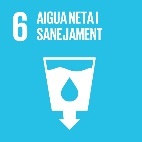 ODS 6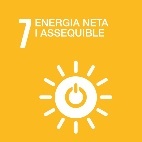 ODS 7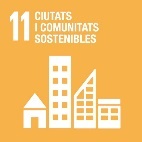 ODS 11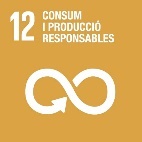 ODS 12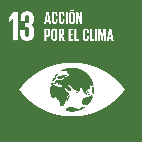 ODS 13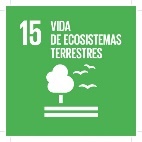 ODS 15ALTRES / ANOTACIONSALTRES / ANOTACIONSObjectius específics(desenvolupeu més en detall quins objectius particulars treballareu pel vector ambiental corresponent)Accions previstes(feu una llista de quines són les accions de millora que proposeu per treballar cada objectiu específic. Pot haver-hi més d’una acció per objectiu)Participants(determineu qui portarà a terme les accions i quin serà el públic objectiu d’aquestes accions)Prioritat(alta, mitjana, baixa)1.11.21.31.41.5Objectius específicsAccions previstesParticipantsPrioritat2.12.22.32.42.5Objectius específicsAccions previstesParticipantsPrioritatAny /CursAccions previstesODS d’aplicaciómesosmesosmesosmesosmesosmesosmesosmesosmesosmesosAny /CursAccions previstesODS d’aplicacióset.oct.nov.des.gen.feb.mar.abr.mai.jun.